Załącznik do zarządzenia Nr 540/23 Wójta Gminy Suwałkiz dnia 14 czerwca  2023 r.		URZĄD GMINY SUWAŁKI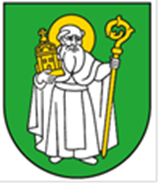 Na podstawie art. 13, art. 35 i art.37 ustawy z dnia 21 sierpnia 1997 r, o gospodarce nieruchomościami (Dz. U. z 2023 r.                  poz. 344) Wójt Gminy Suwałki podaje do publicznej wiadomości:Uwagi:Nieruchomości są wolne od jakichkolwiek obciążeń i praw osób trzecich.Poprzedni właściciele zbywanych nieruchomości, pozbawieni prawa własności tych nieruchomości przed  dniem 5 grudnia 1990 roku albo ich spadkobiercom mają pierwszeństwo w ich nabyciu, jeżeli złożą wniosek o nabycie w terminie 6 tygodni, licząc od dnia wywieszenia wykazu (od dnia 14 czerwca 2023 r. do dnia 26 lipca 2023 r.) i złożą oświadczenie, że wyrażają zgodę na cenę określoną w wykazie. Wykaz niniejszy zostaje wywieszony na tablicy ogłoszeń Urzędu Gminy Suwałki na okres 21 dni, tj. 14 czerwca 2023 r. do dnia 05 lipca 2023 r oraz zamieszczony na stronie internetowej www.gmina.suwalki.pl .Wójt Gminy Suwałki/-/Zbigniew MackiewiczSzczegółowe informacje o nieruchomościach zamieszczonych w wykazie można uzyskać w Urzędzie Gminy Suwałki ul. Świerkowa 45, w referacie ds. Mienia Komunalnego, pokój nr 137 lub pod numerem tel. (87) 565-93-73.WYKAZ NIERUCHOMOŚCI PRZEZNACZONYCH DO SPRZEDAŻY W DRODZE PRZETARGU NIEOGRANICZONEGO       (art. 37 ust. 1)WYKAZ NIERUCHOMOŚCI PRZEZNACZONYCH DO SPRZEDAŻY W DRODZE PRZETARGU NIEOGRANICZONEGO       (art. 37 ust. 1)WYKAZ NIERUCHOMOŚCI PRZEZNACZONYCH DO SPRZEDAŻY W DRODZE PRZETARGU NIEOGRANICZONEGO       (art. 37 ust. 1)WYKAZ NIERUCHOMOŚCI PRZEZNACZONYCH DO SPRZEDAŻY W DRODZE PRZETARGU NIEOGRANICZONEGO       (art. 37 ust. 1)WYKAZ NIERUCHOMOŚCI PRZEZNACZONYCH DO SPRZEDAŻY W DRODZE PRZETARGU NIEOGRANICZONEGO       (art. 37 ust. 1)WYKAZ NIERUCHOMOŚCI PRZEZNACZONYCH DO SPRZEDAŻY W DRODZE PRZETARGU NIEOGRANICZONEGO       (art. 37 ust. 1)WYKAZ NIERUCHOMOŚCI PRZEZNACZONYCH DO SPRZEDAŻY W DRODZE PRZETARGU NIEOGRANICZONEGO       (art. 37 ust. 1)WYKAZ NIERUCHOMOŚCI PRZEZNACZONYCH DO SPRZEDAŻY W DRODZE PRZETARGU NIEOGRANICZONEGO       (art. 37 ust. 1)LpNieruchomość oznaczona nrobrębNr KWPowierzchnia działki [ha]Opis nieruchomości i przeznaczenie w planie zagospodarowania przestrzennegoCena netto nieruchomości[zł]Forma zbycia1540043WychodneSU1S/00032871/20,2507Nieruchomość gruntowa niezabudowana o regularnym kształcie. Działka niezagospodarowana, stanowiąca użytek zielony. Na działce znajdują się pojedyncze nasadzenia drzew i krzewów. W pn-wsch części działki znajduje się nieużytkowy betonowy słup elektroenergetyczny. W pobliżu dostępne sieci: elektroenergetyczna, wodociągowa oraz telekomunikacyjna. Działka posiada bezpośredni dostęp do drogi wewnętrznej. W planie zagospodarowania przestrzennego działka położona jest na terenie o funkcji oznaczonym symbolem 40MN – teren zabudowy mieszkaniowej jednorodzinnej.134.000,00Uchwała Nr LIII/562/23Rady Gminy Suwałkiz dnia 30 maja 2023 r.w sprawie wyrażenia zgody na zbycie nieruchomości położonej w obrębie ewidencyjnym Wychodne..21831840026 OkuniowiecSU1S/00031731/2Łączna powierzchnia 0,1080Działki sprzedawane są jako jedna nieruchomość ze względu na brak możliwości zagospodarowania ich samodzielnie.Zlokalizowane są  w odległości ok 400 m od jeziora Korzystne walory krajobrazowe i rekreacyjne – bliskość Wigierskiego Parku Krajobrazowego. Zlokalizowane w odległości ok 5 km od ścisłego centrum Suwałk, korzystny dojazd – droga o nawierzchni asfaltowej, zjazd na działki nieurządzony, przy dz. 184  wyraźny spadek terenu w stosunki do drogi. W pobliżu dostępne sieci: telekomunikacyjna, elektroenergetyczna,  wodociągowa.Położone są na terenie oznaczonym symbolem 9MN – tereny istniejącej i projektowanej zabudowy mieszkaniowej jednorodzinnej z dopuszczeniem realizacji obiektów pensjonatowych, usługowych, rekreacji indywidualnej i zabudowy zagrodowej o nieuciążliwej produkcji hodowlanej, dopuszcza się realizację budynków gospodarczych i garaży wolnostojących.130.000,00Uchwała Nr LIII/561/23Rady Gminy Suwałkiz dnia 30 maja 2023 r.w sprawie wyrażenia zgody na zbycie nieruchomości położonychw obrębie ewidencyjnym Okuniowiec.WYKAZ NIERUCHOMOŚCI PRZEZNACZONYCH DO SPRZEDAŻY BEZPRZETARGOWEJ  NA POPRAWĘ WARUNKÓW ZAGOSPODAROWANIA NIERUCHOMOŚCI PRZYLEGŁEJ (art. 37 ust.2 pkt 6)WYKAZ NIERUCHOMOŚCI PRZEZNACZONYCH DO SPRZEDAŻY BEZPRZETARGOWEJ  NA POPRAWĘ WARUNKÓW ZAGOSPODAROWANIA NIERUCHOMOŚCI PRZYLEGŁEJ (art. 37 ust.2 pkt 6)WYKAZ NIERUCHOMOŚCI PRZEZNACZONYCH DO SPRZEDAŻY BEZPRZETARGOWEJ  NA POPRAWĘ WARUNKÓW ZAGOSPODAROWANIA NIERUCHOMOŚCI PRZYLEGŁEJ (art. 37 ust.2 pkt 6)WYKAZ NIERUCHOMOŚCI PRZEZNACZONYCH DO SPRZEDAŻY BEZPRZETARGOWEJ  NA POPRAWĘ WARUNKÓW ZAGOSPODAROWANIA NIERUCHOMOŚCI PRZYLEGŁEJ (art. 37 ust.2 pkt 6)WYKAZ NIERUCHOMOŚCI PRZEZNACZONYCH DO SPRZEDAŻY BEZPRZETARGOWEJ  NA POPRAWĘ WARUNKÓW ZAGOSPODAROWANIA NIERUCHOMOŚCI PRZYLEGŁEJ (art. 37 ust.2 pkt 6)WYKAZ NIERUCHOMOŚCI PRZEZNACZONYCH DO SPRZEDAŻY BEZPRZETARGOWEJ  NA POPRAWĘ WARUNKÓW ZAGOSPODAROWANIA NIERUCHOMOŚCI PRZYLEGŁEJ (art. 37 ust.2 pkt 6)WYKAZ NIERUCHOMOŚCI PRZEZNACZONYCH DO SPRZEDAŻY BEZPRZETARGOWEJ  NA POPRAWĘ WARUNKÓW ZAGOSPODAROWANIA NIERUCHOMOŚCI PRZYLEGŁEJ (art. 37 ust.2 pkt 6)WYKAZ NIERUCHOMOŚCI PRZEZNACZONYCH DO SPRZEDAŻY BEZPRZETARGOWEJ  NA POPRAWĘ WARUNKÓW ZAGOSPODAROWANIA NIERUCHOMOŚCI PRZYLEGŁEJ (art. 37 ust.2 pkt 6)1.91/2 0016LeszczewekSU1S/00027838/10,0815Nieruchomość gruntowa niezabudowana o regularnym kształcie, wyraźnie wąska i wydłużona,  niezagospodarowana, stanowiąca użytek zielony. Brak dostępnych sieci w linii zabudowy. Wyraźny spadek terenu w kierunku południowym.Nieruchomość nie posiada obowiązującego planu zagospodarowania przestrzennego.24 500,00Uchwała Nr LII/553/23Rady Gminy Suwałkiz dnia 25 kwietnia 2023 r.w sprawie wyrażenia zgody na zbycie nieruchomości położonej w obrębie ewidencyjnym Leszczewek.